Publicado en Barcelona el 02/08/2019 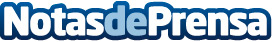 Un estudio de Comuniza analiza el desarrollo de la marca en 100 startups de referenciaLas startups son agentes transformadores de cada vez más sectores, pero la gestión de marca en este tipo de empresas es todavía muy conservadora. La agencia de branding Comuniza ha analizado la gestión de identidades de marca en 94 startups que realizaron importantes ampliaciones de capital en 2018 y concluye que existe un modo de construir la identidad verbal y visual muy homogéneo en este tipo de empresas. Por ejemplo, solo el 47% de las startups crean su relato de marca alrededor de su visión del mundoDatos de contacto:Comuniza931801605Nota de prensa publicada en: https://www.notasdeprensa.es/un-estudio-de-comuniza-analiza-el-desarrollo Categorias: Comunicación Marketing http://www.notasdeprensa.es